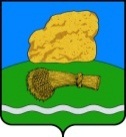 Р О С С И Й С К  А Я    Ф Е Д Е Р А Ц И ЯКалужская областьДуминичский районСельская Д у м асельского  поселения «ДЕРЕВНЯ  ДУБРОКА»РЕШЕНИЕ      «27» сентября   2023  г.                                                                    № 22О комиссии по соблюдению требований законодательствао противодействии коррупции и урегулированию конфликтаинтересов лицами, замещающими муниципальные должности в сельской Думе сельского поселения «Деревня Дубровка»    В соответствии с Федеральным законом от 25.12.2008 № 273-ФЗ «О противодействии коррупции», Федеральным законом от 06.10.2003 № 131ФЗ «Об общих принципах организации местного самоуправления в Российской Федерации», Указом Президента Российской Федерации от 01.07.2010 № 821 «О комиссиях по соблюдению требований к служебному поведению федеральных государственных служащих и урегулированию конфликта интересов», Уставом сельского поселения «Деревня Дубровка»,  сельская Дума сельского поселения «Деревня Дубровка» РЕШИЛА:Сформировать и утвердить состав комиссии по соблюдению требований законодательства о противодействии коррупции и урегулированию конфликта интересов лицами, замещающими муниципальные должности в сельской Думе сельского поселения «Деревня Дубровка» (приложение №1).    2. Настоящее решение подлежит обнародованию и размещению на официальном сайте органов местного самоуправления сельского поселения «Деревня Дубровка» https://ddubrovka.ru/.        3.  Настоящее решение вступает в силу со дня его обнародования.Глава сельского поселения                                                        О.В. Ермакова«Деревня Дубровка»                                                                             Приложение 1                                                                                        к решению  сельской Думы                       сельского поселения «Деревня Дубровка»                                                                                        от «27» сентября  2023 г. № 21Составкомиссии по соблюдению требований законодательства                 о противодействии коррупции и урегулированию конфликтаинтересов лицами, замещающими муниципальные должности в сельской Думе сельского поселения «Деревня Дубровка»Председатель комиссии:заместитель главы сельской Думы  сельского поселения «Деревня Дубровка»  -  Конюшенкова Антонина Вячеславовна;  Заместитель председателя комиссии:  депутат сельской Думы сельского поселения «Деревня Дубровка»  -  Романова Елена Викторовна;       3.  Секретарь комиссии:депутат сельской Думы сельского поселения «Деревня Дубровка»  -  Цыганкова Марина Викторовна.      Члены комиссии:  4.   Представитель  научной организаций или образовательного учреждения среднего, высшего и дополнительного профессионального образования, деятельность которых связана с муниципальной службой (по согласованию); 5. Представитель отдела по профилактике коррупционных правонарушений администрации Губернатора Калужской области (по согласованию).